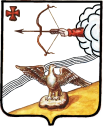 АДМИНИСТРАЦИЯ ОРЛОВСКОГО РАЙОНАКИРОВСКОЙ ОБЛАСТИПОСТАНОВЛЕНИЕ13.10.2021                                                                                             № 587-пг. ОрловО внесении изменений в постановление администрацииОрловского района от 12.08.2011 № 430-пВ связи с изменением кадрового состава, администрация Орловского района ПОСТАНОВЛЯЕТ:1.	Внести изменения в постановление администрации Орловского района от 12.08.2011 № 430-п «О комиссии по предупреждению и ликвидации чрезвычайных ситуаций и обеспечению пожарной безопасности Орловского района», утвердив состав комиссии по предупреждению и ликвидации чрезвычайных ситуаций и обеспечению пожарной безопасности Орловского района в новой редакции согласно приложению.2. Опубликовать постановление в Информационном бюллетене органов местного самоуправления муниципального образования Орловский муниципальный район Кировской области.3.	Постановление вступает в силу с момента опубликования.И.о. главы администрацииОрловского района               Т.И. АшихминаСОСТАВкомиссии по предупреждению и ликвидации чрезвычайных ситуаций и обеспечению пожарной безопасности Орловского района____________________ПриложениеУТВЕРЖДЕНОпостановлением администрации Орловского района от 13.10.2021 № 587-пАБОТУРОВАндрей Валентинович- врио главы администрации Орловского района, председатель комиссииКОНОНОВВладимир Александрович-  начальник  45 пожарной-спасательной части «6 пожарно-спасательного отряда ФПС ГПС ГУ МЧС России по Кировской области», заместитель председателя комиссии  (по согласованию)ИГНАТОВАлексей Иванович-  заведующий сектором по гражданской обороны и чрезвычайным ситуациям администрации Орловского района, секретарь комиссииЧлены комиссии:БЕРЕСНЕВАЕлена Валерьевна- начальник КОГАУ СО «МКЦСОН в Котельничском районе» Орловский отдел социального обслуживания населения  (по согласованию)БЕЛЯВИНАОльга Сергеевна- заведующая юридическим отделом администрации Орловского районаБУРКОВАТатьяна Геннадьевна- главный врач КОГБУЗ «Орловская ЦРБ» (по согласованию)ГУДИНАЮлия Михайловна- заведующая отделом сельского хозяйства администрации Орловского района, главный экономистЖАНТЛЮКандибай Кабдуллович- директор ООО «Орловский водоканал» (по согласованию)ЗЛОБИННиколай Иванович- государственный инспектор Котельничского участка Государственной инспекции по маломерным судам МЧС России по Кировской области  (по согласованию) ЗОНОВ Эдуард Анатольевич-  начальник Орловского РЭС ПО «ЗЭС»  филиала «Кировэнерго» ОАО МРСК Центра и Приволжья (по согласованию)ЛЕВАШОВАлександр Юрьевич- ведущий инженер ЛТЦ г. Орлов Кировский филиал МРФ ОАО «Ростелеком-Волга» (по согласованию)МАКАРОВААнна Юрьевна-   и.о. начальника финансового управленияЛАПТЕВСергей Германович- директор ООО «Орловское кооперативное предприятие» (по согласованию)ПОПУЛЬКИН Сергей Николаевич- глава администрации Орловского городского поселения (по согласованию)ПОПУЛЬКИНАОльга Ивановна- заведующая КОГБУ «Кировская обл СББЖ» Орловской УВЛ  (по согласованию)РЫЧИХИНА Евгения Валерьевна-   начальник метеостанции Котельнич Кировский ЦГМС – филиал ФГБУ «Верхне-Волжское УГМС» (по согласованию)СЕВРЮГИНАлексей Николаевич-   начальник отделения надзорной деятельности и профилактической работы  Орловского района  (по согласованию)СУЧКОВАМария Павловна- начальник управления образования администрации Орловского районаФОКИНАЛариса Валерьевна- глава администрации Орловского сельского поселения (по согласованию)ХАРЛАМОВААлевтина Анатольевна- начальник лесного отдела министерства лесного хозяйства Кировской области по Орловскому лесничеству (по согласованию)ХОХЛОВРоман Викторович- мастер Орловский мастерский участок Котельничского межрайонного предприятия ЭС ОАО «Коммунэнерго» (по согласованию)ЧУРКИНВалерий Викторович- и.о. директора МУП «Орловское АТП» (по согласованию)ШАЛАГИНОВЮрий Анатольевич-  начальник ОП «Орловское»  МО МВД России «Юрьянский»  (по согласованию)ЩЕРБАКОВАНадежда Геннадьевна - начальник КОГКУ «Управления социальной защиты населения в Орловском районе» (по согласованию)